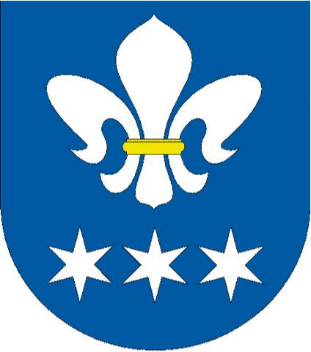 Regulamin VIII Wiosennego Crossu DomaniewickiegoBiegajmy z Olimpijczykami28 maja 2023 rokuPod Honorowym PatronatemMistrza Olimpijskiego Zbigniewa BródkiCel imprezy:Popularyzacja sportów wytrzymałościowych wśród mieszkańców Województwa Łódzkiego,Rozpowszechnianie aktywnych form rekreacji ruchowej na terenie Województwa Łódzkiego,Promocja Województwa Łódzkiego i Gminy Domaniewice.Organizatorzy:LUKS ASIK DomaniewiceGmina Domaniewice,Grupa Biegowa R-TEAM Łowicz,WspółorganizatorzyOśrodek Sportu i Rekreacji w Łowiczu.Termin i miejsce:28 maja 2022 r. (niedziela) w godz. 1000-1430,Szkoła Podstawowa w Domaniewicach (hala) – biuro zawodów,Boisko sportowe, droga przyległa do boiska i drogi leśne na terenie gminy.Konkurencje:Nordic-walking – dystans 5 km,Bieg przełajowy – dystans 5 km,Duathlon – dystans: bieg 7 km, rower 7 km, bieg 3 km.Trasa konkurencji:Nawierzchnia gruntowa – drogi leśne (trasa pofałdowana) - 98%,Nawierzchnia asfaltowa - 1%,Nawierzchnia szutrowa - 1%.Przeszkody naturalne.Warunki uczestnictwa:Dokonanie rejestracji przez Internet pod adresem:www.zapisy.inessport.pldo dnia 26 maja 2023 r, ewentualnie w dniu zawodów w biurze zawodów w godz. 830 – 930,•	Ukończenie 16 lat do dnia 28 maja 2023 r. Osoby niepełnoletnie mogą wziąć udział w zawodach wyłącznie z pisemną zgodą rodzica lub opiekuna prawnego - załącznik nr 1 do Regulaminu,Zawodnicy przed startem muszą zostać zweryfikowani w biurze zawodów,Odebranie numeru startowego w biurze zawodów – za okazaniem dokumentu potwierdzającego tożsamość i datę urodzenia,Przedstawienie aktualnego zaświadczenia lekarskiego o braku przeciwwskazań do udziału  w zawodach lub własnoręcznie podpisane oświadczenie o zdolności do udziału w zawodach na własną odpowiedzialność.W duathlonie zawodnicy startują na sprawnych rowerach i w kasku sztywnym,•	Start z przypiętym numerem startowym do koszulki z przodu na klatce piersiowej (w duathlonie dodatkowo numer przymocowany do sztycy siodła roweru),Przestrzeganie regulaminu zawodów,Własnoręcznie podpisane oświadczenia o braku przeciwwskazań do udziału w zawodach i wyrażeniu zgody na przetwarzanie danych osobowych na potrzeby zawodów - załącznik nr 2 do Regulaminu.Termin zgłoszeń:Zgłoszenia przez Internet do 26 maja 2023 r.,W dniu zawodów w biurze zawodów do godz.930POMIAR CZASU:Pomiar czasu odbędzie się za pomocą zwrotnych chipów mocowanych do butów.Brak numeru oraz prawidłowo zamontowanego chipa przy bucie będzie równoznaczny z dyskwalifikacją zawodnika.Każdy zawodnik zobowiązany jest do zwrócenia chipa na mecie biegu.Do klasyfikacji generalnej liczy się czas brutto.Każdy zawodnik otrzyma po zakończonym biegu smsa z wynikiem.Klasyfikacja:Do 40 lat kobiet w poszczególnych konkurencjach I-III puchary, i nagrodyDo 40 lat mężczyzn w poszczególnych konkurencjach I-III puchary, i nagrodyPowyżej 40 lat kobiet w poszczególnych konkurencjach I-III puchary, i nagrodyPowyżej 40 lat mężczyzn w poszczególnych konkurencjach I-III puchary, i nagrodyImprezy towarzyszące:bieg na 60 m dla dzieci do 5 lat,bieg na 100 m dla dzieci od 6 do 7 latbieg na 200 m dla dzieci od 8 do 10 lat,bieg na 400 m dla dzieci od 11 do 13 lat,bieg na 800 m dla dzieci od 14 do 16 lat.Spotkanie z Mistrzem Olimpijskim Zbigniewem BródkąBiegi dla dzieci zostaną rozegrane w trakcie trwania konkurencji Duathlon:- ok. 1140 bieg na 800 m,ok. 1150 bieg na 400 mok. 1220 bieg na 200 m,ok. 1240 bieg na 100 m,ok. 1300 bieg na 60 m.Zapisy na biegi dla dzieci w dniu zawodów.Ochrona Danych Osobowych: 1.Dane osobowe uczestników rajdu będą wykorzystywane i przetwarzane zgodnie                                         z warunkami określonymi w Rozporządzeniu Parlamentu Europejskiego i Rady (UE) 2016/679 z dnia 27 kwietnia 2016 r. w sprawie ochrony osób fizycznych w związku z przetwarzaniem danych osobowych i w sprawie swobodnego przepływu takich danych oraz uchylenia dyrektywy 95/46/WE (ogólne rozporządzenie o ochronie danych, zwane RODO) [Dz. Urz. UE z dnia 5 maja 2016 r. L 119/1] oraz w ustawie z dnia 10 maja 2018 r. o ochronie danych osobowych (t.j. Dz.U. z 2019 r., poz. 1781).2.	Administratorem danych osobowych jest Gmina Domaniewice ul. Główna 2, 99-434 Domaniewice, reprezentowane przez Wójta. 3.	W sprawie danych osobowych mogą się Państwo kontaktować z Inspektorem Danych Osobowych pod adresem: iod@domaniewice.pl 4.	Dane osobowe w zakresie podanym w oświadczeniu uczestnictwa będą przetwarzane w celu:a.	uczestnictwa w Wiosennym Crossie Domaniewickim Biegajmy                                              z Olimpijczykami;b.	upublicznienia wizerunku Uczestnika Cross na stronie www, w newsletterze 
i na profilu Administratora w serwisie Facebook i Instagram;c.   promocji Cross na stronie internetowej, w newsletterze oraz w mediach społecznościowych – na profilu w serwisie Facebook i Instagram Administratora.5.	Przetwarzanie danych następuje, w związku z udziałem w Cross i podpisaniem zgłoszenia. Uczestnik ma prawo do:a.	wglądu i dostępu do własnych danych osobowych;b.	sprostowania własnych danych osobowych;c.	żądania od Administratora ograniczenia przetwarzania danych osobowych;d.	wniesienia skargi do Prezesa Urzędu Ochrony Danych Osobowych, gdy uzna, 
że przetwarzanie danych osobowych w zaproponowanej formie narusza przepisy RODO;e.	usunięcia danych osobowych;f.	przenoszenia danych osobowych.     6.    Dane osobowe przechowywane będą w czasie określonym przepisami prawa.7.	Dane osobowe Uczestnika nie podlegają zautomatyzowanemu podejmowaniu decyzji, 
w tym profilowaniu.8.	W momencie upublicznienia wizerunku Uczestnika Cross w serwisie Facebook lub/i Instagram dane osobowe są przekazywane do państw trzecich, 
tj. poza obszar Europejskiego Obszaru Gospodarczego (EOG).Wszelkie informacje dotyczące przetwarzania danych osobowych w wymienionych serwisach społecznościowych można znaleźć na stronach dotyczących regulaminu https://www.facebook.com/about/privacyshield oraz www.facebook.com/policy.php. W pozostałych przypadkach dane osobowe nie będą przekazywane do państw trzecich.9.	Zdjęcia, nagrania filmowe, oraz wywiady z Uczestnikami mogą być wykorzystane bezpłatnie i bezterminowo przez prasę, radio, telewizję i w innych mediach zgodnie                  z ustawą z dnia 4 lutego 1994 r. o prawie autorskim i prawach pokrewnych (tj. Dz.U.                        z 2021 r., poz. 1062 ze zm.) w celu organizacji i promocji Cross na co Uczestnik wyraża zgodę poprzez podpisanie Karty zgłoszenia i udział w Crossie.10. Zapisując się do udziału w Crosse uczestnik akceptuje niniejszy regulamin i wyraża zgodę na przetwarzanie przez Organizatora swoich danych osobowych w postaci imienia i nazwiska, adresu, danych kontaktowych oraz wizerunku utrwalonego                          w formie fotografii lub zapisu wideo, a także na nieodpłatne wykorzystanie jego wizerunku utrwalonego w formie fotografii lub zapisu wideo udzielając przy tym Organizatorowi nieodpłatnej licencji na wykorzystanie ww. wizerunku na wszystkich polach eksploatacji, w szczególności tych wymienionych w art. 50 ustawy z dnia 4 lutego 1994 r. o prawie autorskim i prawach pokrewnych (tj. Dz.U. z 2022 r., poz. 2509) (w zakresie utrwalania i zwielokrotniania utworu – wytwarzanie określoną techniką egzemplarzy utworu, w tym techniką drukarską, reprograficzną, zapisu magnetycznego oraz techniką cyfrową; w zakresie obrotu oryginałem albo egzemplarzami, na których utwór utrwalono –wprowadzanie do obrotu, użyczenie lub najem oryginału albo egzemplarzy; w zakresie rozpowszechniania utworu tj. publiczne wykonanie, wystawienie, wyświetlenie, odtworzenie oraz nadawanie i reemitowanie, a także publiczne udostępnianie utworu, aby każdy mógł mieć do niego dostęp w miejscu  i czasie przez siebie wybranym), do wykorzystania do promocji i organizacji imprez Organizatora, udostępniania sponsorom oraz partnerom Crossu w celu jego promocji  w kontekście udziału w Corss, zamieszczania i publikowania na promocyjnych materiałach drukowanych Organizatora, sponsorów i partnerów, w prasie, na stronach internetowych oraz w przekazach telewizyjnych i radiowych.Postanowienia końcowe:Zawody odbędą się bez względu na pogodę,Organizator zapewnia uczestnikom opiekę medyczną (ratownik medyczny) w trakcie trwania zawodów,Organizator zapewnia szatnie – przebieralnie oraz depozyt na terenie Sali Sportowej Szkoły podstawowej w Domaniewicach,Organizator zapewnia gorący posiłek i wspaniałą atmosferę. Po zakończeniu dekorację uczestników Nordic Walking, Biegu Przełajowego i Duathlonu.Organizator nie ponosi odpowiedzialności za wypadki na trasie rozgrywanych konkurencji powstałe z winy uczestników,Pisemne protesty można zgłaszać po zakończeniu konkurencji do sędziego głównego zawodów,Organizator zastrzega sobie prawo do wprowadzenia ewentualnych zmian w celu zapewnienia prawidłowego przebiegu zawodów.Ostateczna interpretacja regulaminu zawodów należy do organizatora.Dodatkowe informacje:Osoby odpowiedzialne za organizację i przebieg zawodów:Ernest Polit – 507 056 146Arkadiusz Stajuda – 505 020 358Program zawodów:800 – 1530 – otwarcie biura zawodów (wydawanie numerów startowych, podpisywanie oświadczeń, weryfikacja list startowych) ewentualne zapisy,1000 – otwarcie zawodów przez Wójta Domaniewic,1005 – powitanie zawodników i gości przez Zbigniewa Bródkę,1020 – przypomnienie zasad rozgrywania konkurencji zawartych w regulaminie i odprawa techniczna uczestników duathlonu,1100 – start konkurencji Duathlon,1115 – start konkurencji Bieg Przełajowy,1130 – start konkurencji Nordic Walking1230 – zakończenie konkurencji Duathlon – ostatni zawodnik,1245 – zakończenie konkurencji Bieg Przełajowy – ostatni zawodnik, 1300 – zakończenie konkurencji Nordic Walking – ostatni zawodnik, 1400 – ogłoszenie wyników konkurencji – wręczenie pucharów, 1430 – zakończenie zawodów przez Wójta Domaniewic.Organizatorzy